المحاضرة الاولى / علم التربة - قسم علوم الاغذية المصدر :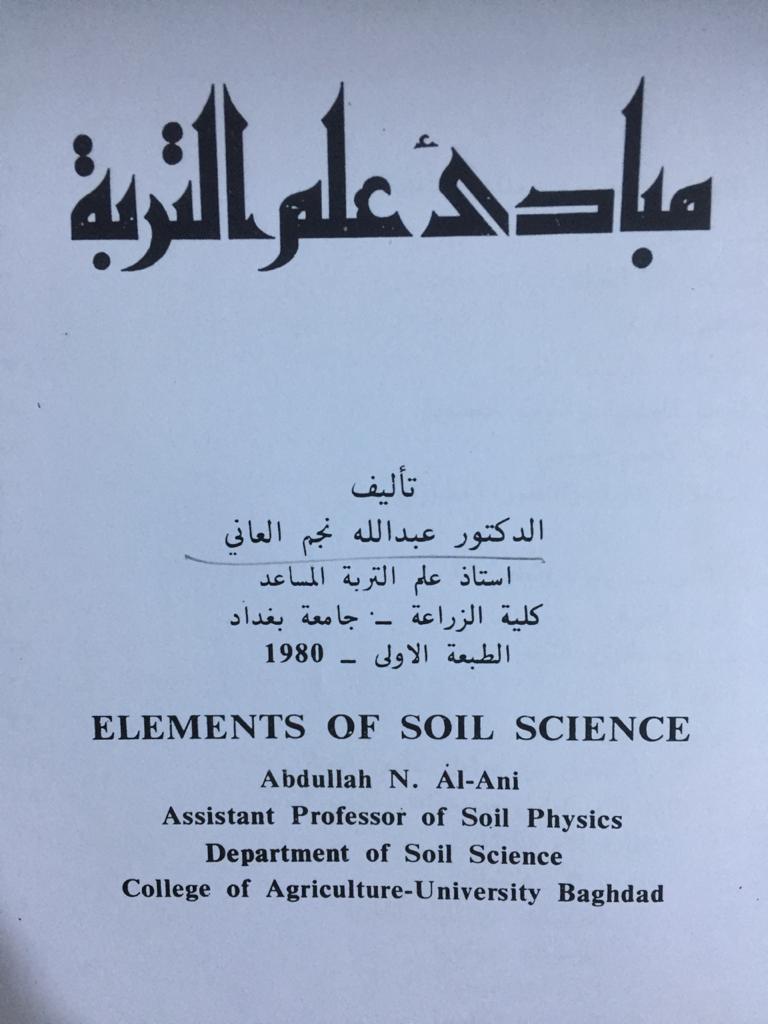 التربة Soil :      تعرف التربة على أنها تلك المادة التي تغطي سطح القشرة الارضية وتقوم بتجهيز الغذاء والكساء للانسان وباقي الكائنات الحية وتكون مهد أو وسط لنمو النباتات والاشجار ، بالاضافة الى قيامها بتنقية المياه من المواد العالقة والملوثات .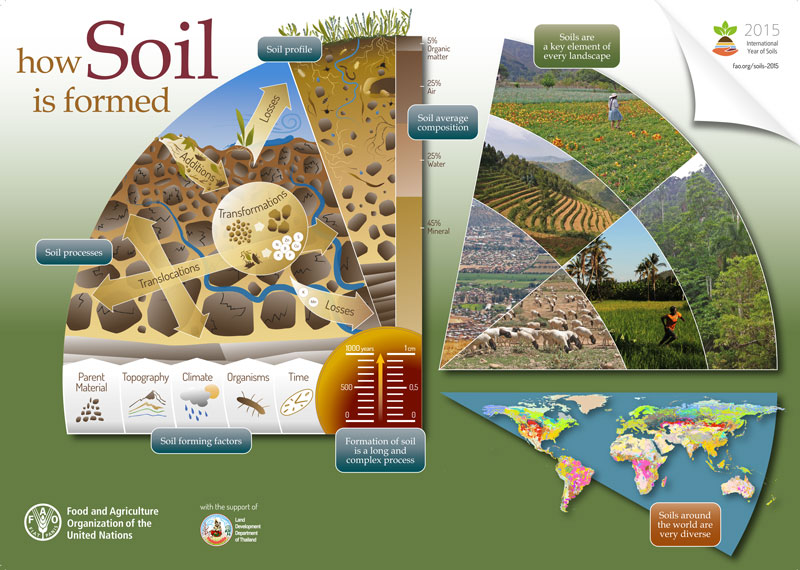 وتتكون التربة من الاتي :مواد معدنية بنسبة 45 %مواد عضوية بنسبة 5 %هواء بنسبة 25 %ماء بنسبة 25 %وكما في المخطط أدناه :شكل يبين النسب الحجمية المئوية لمكونات التربة الرئيسيةتكوين التربة :يسمى تحول المادة الام ( الاصل ) Parent material الى تربة بتكوين التربة وحسب المعادلة التالية :المادة الام 	عوامل تكوين التربة 	التربة حيث يمكن أن تتطور ترب مختلفة من مادة أم واحدة عندما تكون الظروف الجوية كالرطوبة والحرارة مختلفة باختلاف الغطاء النباتي ، وكذلك شكل سطح الارض .وأن عوامل تكوين التربة هذه قد تم توضيحها من قبل العالم جيني Jenny , 1941 بالاتي :S = f ( Cl , O , r , p , t ............ ) حيث S التربة والتي تؤثر عليها عوامل :Cl = المناخO = الاحياء الدقيقة أو المجهريةr = الطبوغرافية أو الانحدارp = المادة الامt = الزمن الزمن كعامل من عوامل تكوين التربة :حيث يتضح أن التربة هي نظام ديناميكي مستمر التغير ولكن بدرجة بطيئة جدا لا يمكن ملاحظتها . ولكن يمكن الاستدلال على تطور الترب خلال الزمن من خلال دراسة مقد التربة والاطوار التي مرت التربة بها مثل تراكم الدبال أو بعض المواد العالية الذوبان . وكذلك تراكم وترسب بعض الاطيان .كما في الاشكال التالية :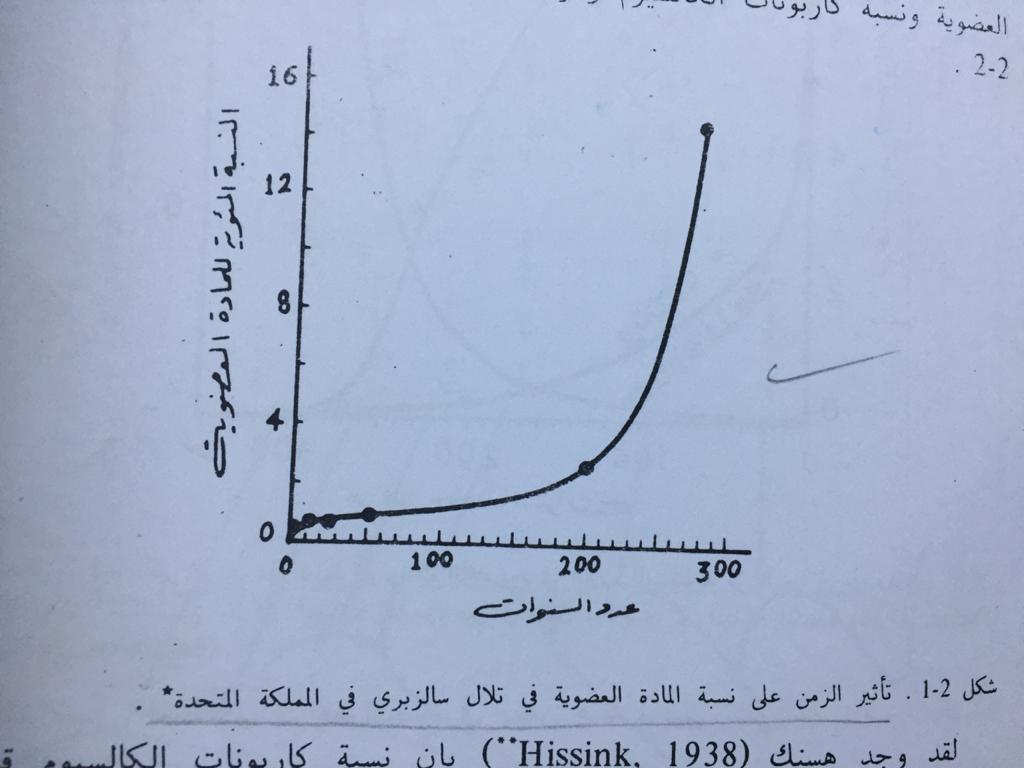 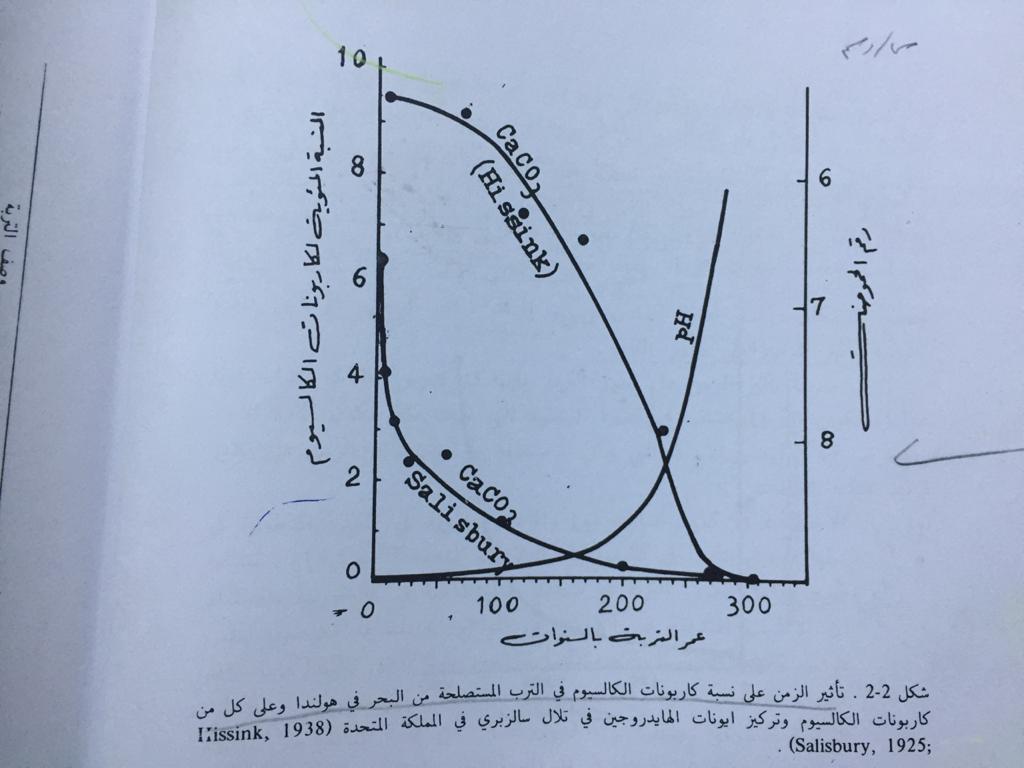 المادة الام كعامل من عوامل تكوين التربة :المادة الام هي المادة التي تتطور فيها التربة وهي أجزاء معدنية أو مواد عضوية ناتجة من عمليات التجوية للمواد المعدنية بالصخور الام الكبيرة والمواد العضوية .وتصنف المادة الام الى ثلاثة مجاميع :-آ  / المادة الام الماكثة Residual parent material : وهي تلك التي تتكون من تجوية الصخور الاساسية في موضعها وتعتمد التربة هنا بخصائصها على خواص الصخور التي تجوت منها ؟ب / المادة الام المنقولة Transported parent material : وهي تلك المنقولة من مكانها الاصلي والتي ترسبت فيها الى مكان آخر ، وتعتمد خصائصها على اساس الواسطة التي قامت بنقلها مثل : الترسبات البحرية وترسبات المياه الجارية والترسبات الجليدية والترسبات الريحية .ج / الترسبات العضوية : وهي تراكم معظم المواد العضوية الام في مياه المستنقعات والاهوار .المناخ كعامل من عوامل تكوين التربة : ويؤثر المناخ على تكوين التربة من خلال عاملين مهمين :آ  / درجة الحرارة : من خلال الاختلاف بين درجات الحرارة العظمى والصغرى اليومية والفصلية والشهرية وكذلك المعدل السنوي .ب ، المتساقطات ( الامطار ) : من خلال كمية وشدة الامطار الساقطة في الاشهر الرطبة وتأثيرها على تكوين التربة ونقلها وتعريتها .كما في الشكل التالي :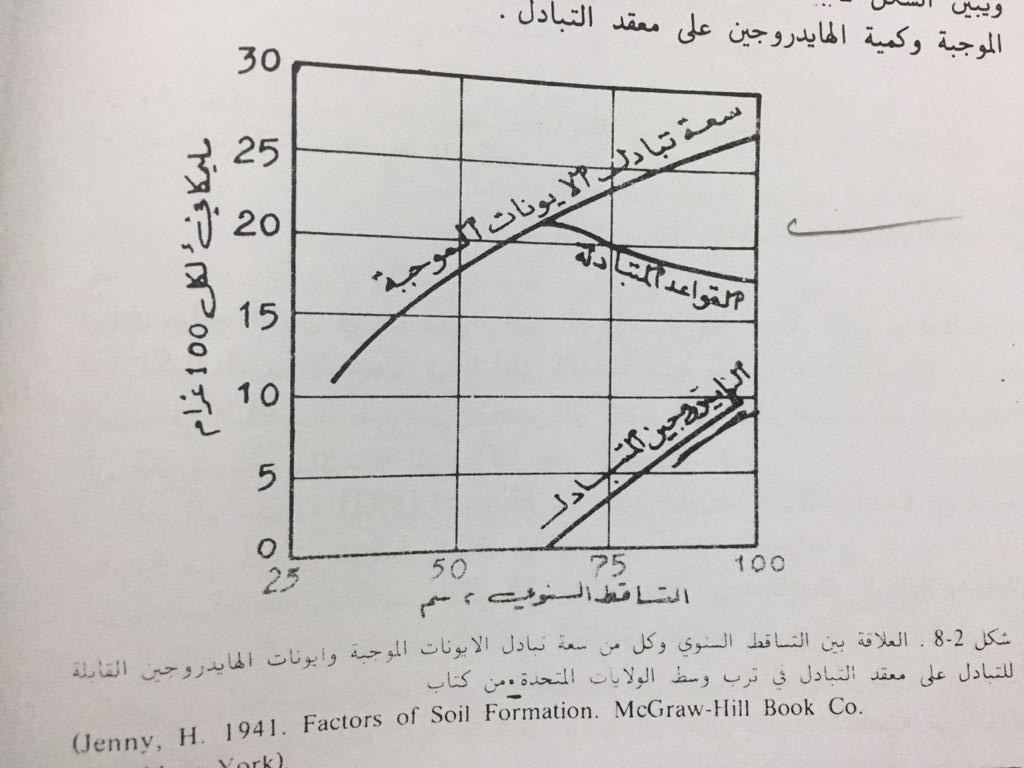 ويؤثر أيضا المناخ على محتوى التربة من المادة العضوية من خلال التأثير غير المباشر على نمو النباتات وطول موسم النمو وبقائها بالتربة .                              كما في الشكل التالي :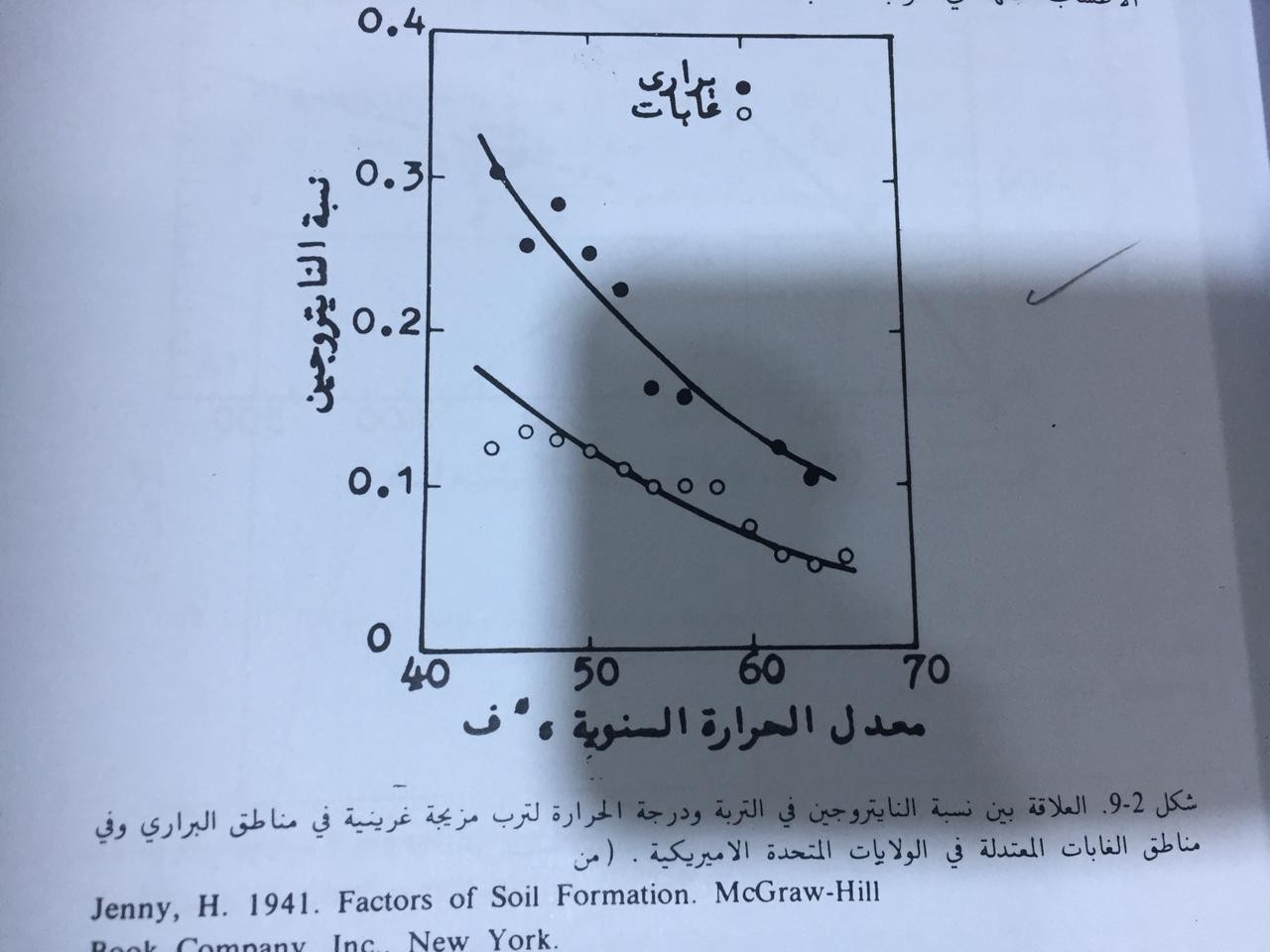 الاحياء كعامل من عوامل تكوين التربة :تعتبر النباتات من أهم الاحياء التي تؤثر على تطور التربة من خلال الغطاء النباتي الذي يحافظ على سطح التربة من الانجراف بسبب الامطار او السيول وكذلك غسل وتراكم الاطيان .الطوبغرافية كعامل من عوامل تكوين التربة :تؤثر الطوبغرافية أو شكل سطح الارض على تطور مقد التربة منة  خلال :-آ   / تأثيره على كمية الماء الفائضة داخل التربة والكمية الجارية على السطح .ب / تأثيره على مقدار التعرية التي تحدث بالتربة .ج  / تأثيره على كمية المادة المنقولة بواسطة العوامل المختلفة الاخرى .عمليات تكوين التربة :وهي العمليات التي تؤثر على تكوين التربة داخليا ، أي داخل مقد أو أفق التربة وكالاتي :1. الاضافة أو التراكم : وهي تراكم المادة العضوية على شكل دبال في الافاق السطحية من التربة .2. التحول : وهي تحول النتروجين العضوي الى معدني بعملية النترجة بسبب أحياء معينة من التربة وتحت ظروف بيئة تربة خاصة .3. النقل : وهي نقل بعض الاطيان والاكاسيد من الافاق السطحية الى الاعماق بالتربة .4. الفقد : ونعني بها فقد الكاربون وتحوله الى CO2 في الترب السطحية وفقد العناصر الغذائية من سطح التربة وغسلها الى الطبقات السفلى .أفاق التربة  Soil Horizons  :عادتا توجد ثلاث أفاق رئيسية في التربة وهي :-1. الافق A : وهو الاقرب الى السطح ( سطح الارض ) في الترب المعدنية وتكون فيه أعلى درجة تراكم من المادة العضوية ، أو قد يكون العكس بحدوث أعلى درجة من التعرية والفقد والنقل بالاطيان .وعادتا ما يحوي على طبقتين A1 و A2 أو يحوي على واحدة منهما ، بعض الاحيان في الترب العضوية ( ترب مناطق الغابات ) يحتوي هذا الافق على طبقة سميكة من المادة العضوية تسمى بالافق O ( أي Organic Matter ). 2. الافق B : ويقع تحت الافق A مباشرة ويتميز بتراكم اطيان السليكات وذو كثافة ظاهرية عالية وقليل المسامية ولون داكن .وتوجد أحيانا بعض الترب تحتوي على مجموعة من الافاق ( A و B ) ناضجة بصورة مدمجة معنا ونسميها هنا بالترب الحقيقة أو السولم Solum .3. الافق C : وهي أخر أفق بمقد التربة ويكون تحت الافقين أعلاه ، وهذا الافق نادرا ما تحدث فيه تغيرات قياسا بالتغيرات التي تحدث بالافاق الذي فوقه  ( A و B ) لأنه يكون بعيد هن سطح التربة ولأ تؤثر فيه أية عوامل أو عمليات .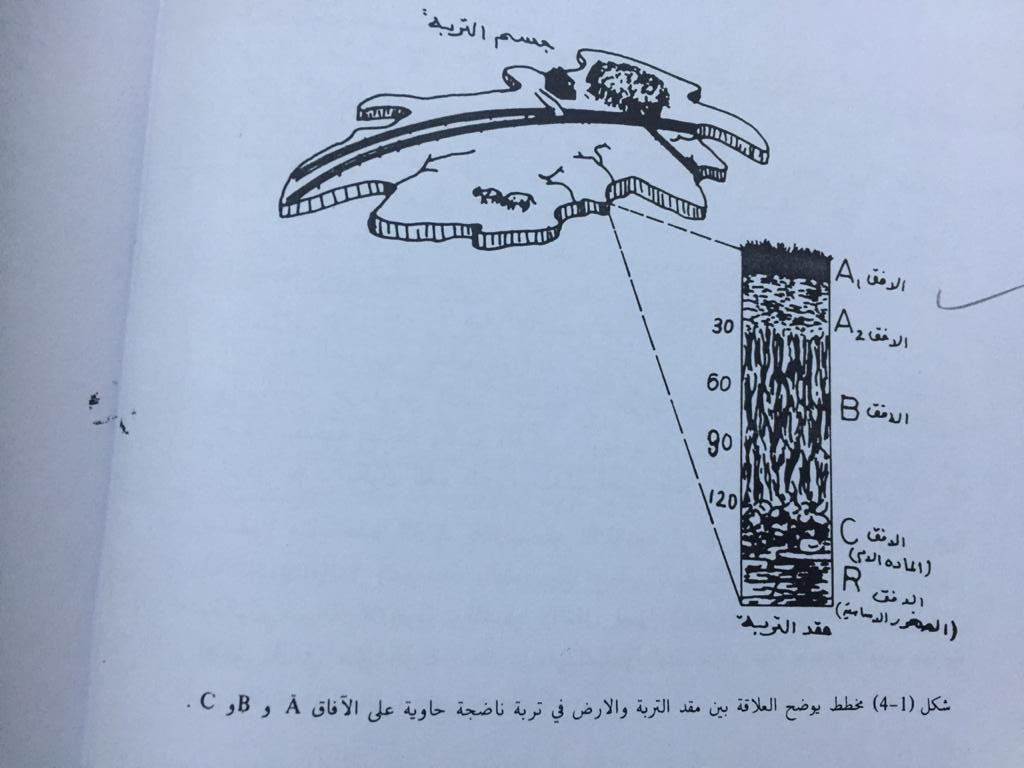 